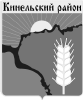 Собрание представителеймуниципального района КинельскийСамарской областиРЕШЕНИЕ№ 213						28 апреля  2022 г.«О заслушивании ежегодного отчетаГлавы муниципального района Кинельскийо его деятельности, деятельности местной администрации, в том числе о решении вопросов, поставленных Собранием представителей муниципального района Кинельский за 2021год»Руководствуясь Федеральным законом от 06.10.2003г. № 131 «Об общих принципах организации местного самоуправления в Российской Федерации», Уставом муниципального района Кинельский и по результатам заслушивания ежегодного отчета Главы муниципального района Кинельский о его деятельности, деятельности местной администрации, в том числе о решении вопросов, поставленных Собранием представителей муниципального района Кинельский за 2021 год, Собрание представителей муниципального района Кинельский решило:1.	Принять к сведению прилагаемый ежегодный отчет о деятельности главы муниципального района Кинельский, деятельности местной администрации, в том числе по решению вопросов, поставленных Собранием представителей муниципального района Кинельский за 2021 год.2.  Опубликовать данное решение в газете «Междуречье» и на официальном сайте администрации муниципального района Кинельский в информационно-телекоммуникационной сети Интернет (kinel.ru) в подразделе «Нормативные правовые акты» раздела «Документы».3.	Настоящее решение вступает в силу со дня его принятия.Председатель Собранияпредставителей муниципальногорайона Кинельский						Ю. Д. ПлотниковПоликашина (884663) 21485Приложение к решению Собрания представителей муниципального района Кинельский № 213 от 28 апреля  2022 г.ЕЖЕГОДНЫЙ ОТЧЕТглавы муниципального района Кинельский о его деятельности и деятельности местной администрации, в том числе о решении вопросов, поставленных Собранием представителей муниципального района Кинельский за 2021 годВ 2021 году внешние макроэкономические факторы продолжили оказывать неблагоприятное воздействие на экономику Кинельского района. Несмотря на это отмечается постепенное достижение допандемийного уровня значений ключевых показателей развития района. Ярким примером тому - устойчивая позитивная динамика в сфере промышленного производства, что связано, главным образом, с ростом производства обрабатывающего сектора. Другими факторами роста являются восстановление финансовой устойчивости организаций, наращивание объемов жилищного строительства, рост номинальной начисленной заработной платы, а также высокий уровень развития территории, достигнутый в предыдущие периоды.По итогам 2020 года среди 37 муниципальных образований Кинельский район возглавил рейтинг эффективности деятельности органов местного самоуправления Самарской области.Все это повлияло на стабильную в течение года положительную динамику развития реального сектора экономики района. Индекс промышленного производства по крупным и средним предприятиям за 2021 год составил 113,2% относительно уровня предыдущего года. Благодаря оказываемой поддержке населения и бизнеса в короткие сроки удалось изменить ситуацию на рынке труда и добиться стабильного сокращения безработицы. Продолжается рост номинальной начисленной заработной платы. Тем не менее, продолжают сказываться последствия вводимых в 2020 году ограничений в связи с распространением новой коронавирусной инфекции. Показатели инвестиционной активности предприятий в текущем году выше прошлогодних, но далеки еще до уровня допандемийного периода.В целом несмотря на объективные трудности, 2021-й год получился насыщенным и богатым на события и результаты. Благодаря инициативам жителей и поддержке правительства Самарской области, участию в национальных проектах и программах различного уровня Кинельский район продолжает успешно развиваться.Деятельность организаций реального сектора экономикиЗа 2021 год промышленный комплекс района демонстрирует устойчивый рост. Объем отгруженных товаров собственного производства, выполненных работ и услуг собственными силами крупными и средними предприятиями составил 24545,2 млн.руб., что на 42,7% (в действующих ценах) выше уровня соответствующего периода прошлого года (17204,2 млн.руб.). Наибольший удельный вес в общем объеме отгруженных товаров  приходится на обрабатывающие производства – 75,5%. Доля производств по добыче полезных ископаемых в общем объеме составила 24,4% (в 2020 г. – 13,8%), совсем небольшой удельный вес занимают услуги в сфере обеспечения электрической энергией, газом и паром – 0,1%.Объем отгруженных товаров по разделу «Добыча полезных ископаемых» за 2021 год составил 5985,2 млн.руб. (131,5% в сопоставимых ценах к аналогичному периоду 2020 года). На рост показателя оказало влияние ослабление ограничений по уровню добычи нефти со стороны ОПЕК+.Основным двигателем восстановления промышленного производства  стали обрабатывающие отрасли, где индекс производства за отчетный год составил 115,6% к уровню 2020 года с объемом отгруженных товаров 18539,0 млн.руб. (в 2020 г. - 14713,7 млн.руб.). С превышением уровня прошлого года развивались значимые отрасли промышленности: переработка нефтепродуктов, производство металлических изделий, напитков, электрооборудования, строительных материалов.Ведущими предприятиями обрабатывающих отраслей промышленности являются филиал АО ПВК «Балтика» - «Балтика-Самара», ООО «Электрощит» - Стройсистема», ООО «Самарские мельницы», ООО «Целер», ООО «Орикс», ООО "Роспромстрой", ТПП "РИТЭК-Самара-Нафта".Сельское хозяйствоОсновные направления развития сельскохозяйственного производства в районе – молочное, мясное скотоводство, производство зерна, масличных культур, грибоводство и семеноводство.Проводимая аграрная политика получила высокую оценку правительства Самарской области. Кинельский район получил Благодарственное письмо Губернатора Самарской области «За эффективную реализацию аграрной политики на территории муниципального района Кинельский и вклад в социально-экономическое развитие Самарской области». В рейтинге районов Самарской области по производству молока и скота на убой сельхозпредприятиями и КФХ район занимает II место и I место по приросту поголовья КРС и производству мяса.Несмотря на засушливые весну и лето, экономические трудности, вызванные пандемией коронавируса, практически все предприятия АПК района добились высоких и значимых результатов. Это стало возможным благодаря реализации федеральных и региональных программ, внедрению инновационных технологий и труду сельских жителей.Агропромышленный комплекс Кинельского района сегодня включает 40 сельскохозяйственных организаций, 70 крестьянских (фермерских) хозяйств, 15 перерабатывающих  предприятий, 10 предприятий потребкооперации, из них 3 потребительских общества, 2 кредитных кооператива, 3 сельскохозяйственных потребительских кооператива и 2 потребительских перерабатывающих кооператива, 11570 личных подсобных хозяйств. В районе 4 сельскохозяйственных предприятия имеют статус семеноводческого хозяйства: ФГБНУ «Поволжский НИИСС им. П.Н. Константинова» - филиал САМ НЦ РАН, ЗАО «Бобровское», ООО «АПК Комсомолец», ООО «Авторские семена». Их основным направлением является производство семян зерновых и зернобобовых культур, а также однолетних и многолетних трав. В сельскохозяйственном обороте находится 98,2 тыс. га пашни (103 % к 2020 г.).Посевная площадь по сельскохозяйственным предприятиям и крестьянско-фермерским хозяйствам в 2021 году составила 75,2 тыс. га, паровые поля занимают 21,8 тыс. га, многолетние насаждения- 0,8 тыс. га.Структура посевных площадей:•	зерновые и зернобобовые культуры – 37,4 тыс. га;•	технические культуры – 28,6 тыс. га;•	кормовые культуры – 9,2 тыс. га;•	овощи – 0,03 тыс. га.Непростым был 2021 год, негативное влияние оказали сложившиеся погодные условия. В частности, из-за дефицита влаги в почве с осени прошлого года озимые культуры ушли в зиму ослабленными. И аномальная жара, установившаяся в весенне-летний период этого года, также отрицательно повлияла на формирование урожая.        Однако потенциал сельскохозяйственных предприятий, модернизация, научные рекомендации и практический опыт производственников позволили получить достойный урожай.  Хлеборобы района намолотили 87,4 тыс. тонн зерна в весе после доработки, с уборочной площади 36,7 тысяч гектар зерновых и зернобобовых культур, средняя урожайность по зерновой группе составила 23,8 ц/га, а средняя урожайность по области – 17,4 ц/га.Наряду с производством зерновых и зернобобовых культур возделывается  техническая группа культур - соя, лен, подсолнечник. Большую часть площадей занимает подсолнечник. Его посевы в текущем году составили 26 тыс.га. Намолотили 41,1 тыс. тонн маслосемян при средней урожайности 15,8 ц/га. Основой основ являются семена. За последние три года отмечается значительное улучшение качества высеянных семян. В результате, из общего объема высеянных семян зерновых и зернобобовых культур под урожай 2021 года,  доля оригинальных и элитных семян составила 33,3%. Отрадно отметить, что в  процесс сортосмены и сортообновления вовлекаются новые сельскохозяйственные организации и КФХ, изучаются новые сорта, закладываются семенные и опытные участки.      Важным и существенным фактором, влияющим на формирование урожая, является питание растений и уход за растениями.       Без внесения минеральных удобрений, органики, проведения различных видов подкормок, применения современных средств защиты растений, сформировать хороший урожай сельскохозяйственных культур с высоким качеством в современное время не возможно в принципе.     Под урожай 2021 года внесено минеральных удобрений в количестве 36,1 кг д.в. на 1 га посевной площади. Удобренная площадь по всем видам с/х культур составила 48,3 тыс.га (в 2020 г. внесено– 28 кг д.в., 37,8 тыс.га удобренная площадь).Сельскохозяйственные предприятия и крестьянские фермерские хозяйства тесно сотрудничают с научно-исследовательскими институтами. На базе предприятий закладывают демонстрационные посевы подсолнечника и кукурузы ведущие компании-производители гибридов нового поколения, такие как, «MASSEEDS», «EURALISSEMANSRUS», «STRUBE».На базе муниципального района Кинельский проводят Дни Поля крупнейшие мировые производители сельскохозяйственной техники АО «Ростсельмаш», АО «Евротехника».В отчетном  году приобретено 38 единиц самоходной техники (17 единиц тракторов, 7 – зерноуборочных комбайнов, 2 кормоуборочных комбайна, 12 единиц прочей самоходной техники, 106 единиц прицепного навесного оборудования на сумму 434,1 млн. рублей. А за последние четыре года на эти цели направлено 1,3 млрд. рублей.В 2021 году  9  хозяйств  воспользовались различными  программами для сотрудничества с акционерным обществом «Росагролизинг».Ежегодное обновление оказывает существенное влияние на структуру парка основной сельскохозяйственной техники. Так за последние 5 лет структура парка по тракторам и комбайнам значительно «помолодела», по тракторам на 29%, по зерноуборочным комбайнам – на 18%.В 2021 году хозяйствами района получено субсидий, в качестве возмещения затрат на приобретение техники на сумму 6,8 млн. рублей.Модернизация АПК – это не только приобретение техники, но и строительство необходимых зданий и сооружений: ООО «Парфёновское» построен зерносклад на 10 тыс. тонн, построен крытый ипподром,  ведется строительство зерноочистительного комплекса производительностью 150 т/ч.        ООО  «Астра» подвели газопровод на зерноток и запустили зерносушилку. В КХ «Артемово» - построили зерносклад на 12 тыс. тонн, установили весы на 80 тонн. В СПК (к-з) им. Куйбышева построен комплекс ЗАВ производительностью 60 тонн/час, ведется строительство водопровода на животноводческую ферму с системой очистки воды. В Компании «БИО-ТОН» построен ЗАВ производительностью 70т/ч.  Построено животноводческое помещение на 120 скотомест Главой КФХ Набоян Кярямом Аскаровичем.  Проведена реконструкция животновод-ческого помещения на 230 скотомест Главой КФХ Набоян Наирой Афандиевной. Ведет строительство 2-х животноводческих помещений Глава КФХ Набоян Алик Асоевич. Установил модуль по переработке молока Глава КФХ Галиев Тимур Наилович. В ООО «НПП Агросад»  с.п. Бобровка заложен плодовый сад на площади – 94 гектара. Животноводство – одна из важнейших отраслей района, которая  продолжает наращивать свой потенциал. И это подтверждают достигнутые в 2021 году  результаты.Перспективные направления развития – молочное и мясное скотоводство. На 1 января 2022 года поголовье- крупного рогатого скота в хозяйствах всех форм собственности составило 18927 головы (+1441 гол.), что на 8,0% выше уровня 2021 года,  в  том числе коров – 7307 голов (+16,0%);- свиней – 5905 голов (+30,0%);- овец и коз – 3655 голов (-46,3%);- птицы – 18706 голов (- 0,3 %).Для динамичного развития животноводства в районе:- создается новая технологическая база, - наращивается генетический потенциал животных, - формируется высокопродуктивное стадо, - пересматривается состав кормовых смесей и технология кормления.За 2021 год производство молока в сельскохозяйственных организациях и крестьянских (фермерских) хозяйствах составило 28002 тонны (+ 1070 тонн к уровню аналогичного периода 2020 года).Надой на 1 фуражную корову в сельскохозяйственных организациях по итогам   2021г.  7 940 кг (+128 кг к уровню аналогичного периода 2020 года).В 2021 году в рейтинге районов  Самарской области по наличию поголовья КРС и коров в сельскохозяйственных организациях и крестьянских (фермерских) хозяйствах Кинельский район занимает первое место, а  по производству молока и скота на убой в живом весе - второе место. В дальнейшем прирост молочной продукции преимущественно будет обеспечиваться за счёт роста продуктивности в сельскохозяйственных предприятиях.Важнейшим фактором интенсивного увеличения производства продукции является рост молочной продуктивности дойного стада. Для наращивания численности высокопродуктивного поголовья в настоящее время создаются все условия. Основным из них является приобретение племенного скота молочных пород при поддержке областного бюджета. Не менее важным является сбалансированное кормление животных и совершенствование технологии заготовки кормов с измельчением зеленой массы, использованием высокоэффективных способов их консервации, хранения и подготовки к скармливанию.Эффективность животноводства неразрывно связана со сбытом готовой продукции.В этом году на территории района официально зарегистрирован новый бренд — «Хвалинка». Этот товарный знак объединяет молочную продукцию, произведенную на базе ООО им. Антонова (с. Домашка).Молочный цех на базе ООО им. Антонова существовал с советских времен, в котором изготавливали спреды и масла. Сохранилось старое помещение и устаревшее оборудование. Сегодня цех модернизировали,  переоснастили и начали выпуск молока цельного, топленого, кефира и ряженки. Учитывая небольшие объемы производства, было принято решение реализовывать продукцию минуя розничную торговую сеть, продвигая ее через соцсети, и, работая по предварительным заявкам.На данный момент предприятие осуществляет доставку в соседние с Домашкой села, в Кинель, посёлок Усть-Кинельский, Самару и другие населенные пункты, встречающиеся по дороге до областного центра.Натуральная качественная продукция быстро нашла своего покупателя и завоевала высокую популярность у населения.Задание по прогнозному значению показателя «Производство скота и птицы на убой (в живом весе) во всех категориях хозяйств» - 11834 тонны.        За 2021 год производство скота и птицы на убой в живом весе составило  14 228 тонн (+1 812  тонн к уровню аналогичного периода 2020 года). Большое внимание в районе уделяется селекционно-племенной работе. В районе имеется  племрепродуктор по разведению абердин-ангусского скота мясного направления - ООО «Агроком», на территории  которого действует ООО «Центр репродуктивных технологий», он также имеет племенной статус и занимается трансплантацией эмбрионов. В настоящее время создаются благоприятные условия для наращивания высокопродуктивного поголовья. Муниципальный район Кинельский -  один из активных участников программы по предоставлению грантов на создание и развитие крестьянских (фермерских) хозяйств и на развитие семейных животноводческих ферм.Ежегодно, начиная с 2012 года крестьянские (фермерские) хозяйства участвуют в мероприятиях по поддержке начинающих фермеров и семейных животноводческих ферм. С 2012 года (начало действия  Программы) количество животноводческих КФХ увеличилось с 2 до 43, многократно возросло поголовье скота: КРС - в 19 раз, коров – в 30 раз. За это время 32 КФХ из 43 (74,4%) получили грантовую поддержку на общую сумму около 184,0 млн. рублей, которые направлены на строительство ферм, приобретение скота и техники. В 2021 году еще одна семейная ферма района получила грант на развитие молочного скотоводства в размере 5,4 млн. рублей. Средства были направлены на приобретение 50 голов молочных нетелей. Грант - это реальная возможность развития частного бизнеса в сельских поселениях и создания дополнительных рабочих мест.Положительная динамика развития агропромышленного комплекса муниципального района Кинельский – это результат тесного взаимодействия сельскохозяйственных организаций всех форм собственности с органами местного самоуправления в реализации муниципальной программы «Развитие сельского хозяйства и регулирование рынков сельскохозяйственной продукции, сырья и продовольствия муниципального района Кинельский Самарской области на 2013-2023 годы», действующих мер государственной поддержки, обеспечивающих стабильность в экономике отрасли.ФинансыЗа 2021 год в консолидированный бюджет муниципального района  поступило 814,4 млн. руб., что составляет 99,3% от утвержденной суммы годовых назначений и на 3,7% ниже доходов 2020 года. По сравнению с прошлым годом доходы сократились на 3,7% (31,7 млн.руб.), на что оказало влияние сокращение безвозмездных перечислений - на 7,4%  (36,2 млн.руб.) при одновременном росте собственных доходов на 1,3% (45,5 млн.руб.).Исполнение бюджета по собственным доходам составило 99,9% (при плане 364,2 млн. руб. поступило 363,8 млн.руб.), по безвозмездным поступлениям – на 98,9% (при плане 455,6 млн. руб. поступило 450,6 млн.руб.). По сравнению с прошлым годом собственные доходы возросли на 1,3%, в том числе: по налоговым поступлениям рост составил 5,7%, по неналоговым - снижение 10,2%. Удельный вес собственных доходов в общем объеме доходов составил 44,7 %. Удельный вес безвозмездных перечислений в общем объеме доходов составил 55,3 %.Налоговые доходы при годовых назначениях 273,5 млн.рублей исполнены на 100%. Основным источником доходов на сегодняшний день остается налог на доходы физических лиц. При годовых назначениях 154,3 млн.рублей, исполнение за 2021 г составило 100%. Удельный вес НДФЛ к собственным доходам составил 42,4%. Однако по сравнению с прошлым годом произошло снижение поступлений НДФЛ на 9,8 % (16,8 млн.. рублей), главным образом, по причине снижения объемов производства отдельными организациями в связи с ограничениями, вводимыми из-за риска распространения новой коронавирусной инфекции.Акцизы по подакцизным товарам, производимым на территории Российской Федерации, при годовых назначениях 24,6 млн.рублей, исполнены за 2021 год на 100%. Удельный вес акцизов в собственных доходах составил 6,8%. По сравнению с прошлым годом поступление акцизов возросло на 14,3% в связи с изменением распределения акцизов между уровнями бюджетной системы и  сокращением объемов реализации бензина.Поступление налогов от применения спецрежимов (ЕНВД, УСНО, ЕСХН) налогообложения составило 100% от утвержденных плановых назначений, в том числе исполнение:- по налогу в связи с применением упрощенной системы налогообложения  за 2021 год составило 18,8 млн.рублей или 100,0 % от годового плана. По сравнению с прошлым годом рост составил 269,3 % в связи с переходом части налогоплательщиков с ЕНВД на УСН и патент;- по единому налогу на вмененный доход для отдельных видов деятельности составило 1,3 млн.рублей или 100,0 % от годового плана. Удельный вес к собственным доходам составил 0,4 %.По сравнению с прошлым годом снижение на 67,7 % произошло за счет погашение задолженности при отмене ЕНВД с 01.01.2021г.;- по единому сельскохозяйственному налогу составило 14,4 млн.рублей или 100,0 % от годового плана. Удельный вес к собственным доходам составил 4,0 %.По сравнению с прошлым годом поступления от налога увеличились в 3,3 раза  в связи с увеличением выручки сельскохозяйственных производителей.Исполнение налога, взимаемого в связи с применением патентной системы налогообложения, за 2021 год составило 2,1 млн.рублей или 100,0 % от годового плана. Удельный вес к собственным доходам составил 0,6%. По сравнению с прошлым годом поступления налога увеличились в 8,8 раз в связи с ростом количества плательщиков при отмене ЕНВД.Исполнение по налогу на имущество физических лиц за 2021 год составило 8,7 млн.рублей или 100,0 % от годового плана. Удельный вес к собственным доходам составил 2,4 %.По сравнению с прошлым годом рост составил 113,3 %  за счет увеличения количества налогооблагаемых объектов, учтенных в базе данных налоговых органов, и объемов  погашения задолженности прошлых лет.Исполнение  по земельному налогу при годовых назначениях 46,7 млн. рублей составило 100,0%. Доля данного налога в собственных доходах составила 12,8 %. По сравнению с прошлым годом произошел рост на 12,7% в связи с увеличением кадастровой стоимости земельных участков и объемов  погашения задолженности прошлых лет. Исполнение по госпошлине за 2021 год составило 2,6 млн.рублей или 100,0 % от годового плана. Удельный вес к налоговым и неналоговым доходам составил 0,7 %.По сравнению с прошлым годом произошло снижение поступлений на 18,7 %, по причине сокращения обращений в МФЦ по причине ограничений, введенных в связи с распространением новой коронавирусной инфекции.Поступление неналоговых доходов в бюджет района в 2021 году составило 90,3 млн.руб., или 99,5% к уточненным годовым бюджетным назначениям. Поступление доходов от использования имущества, находящегося в государственной и муниципальной собственности, платежей при пользовании природными ресурсами (платы за негативное воздействие на окружающую среду), штрафов составило 100% от утвержденных плановых назначений.Не исполнены в полном объеме доходы от продажи материальных и нематериальных активов: при годовых назначениях 13,0 млн.рублей, исполнение за 2021 г составило 12,4 млн.рублей, или 95,4%.По сравнению с прошлым годом исполнение ниже на 1,4 % в связи со снижением спроса на покупку земельных участков.Наибольший удельный вес в объеме неналоговых доходов занимают доходы от использования имущества, находящегося в государственной и муниципальной собственности. (11,1%), платежи при пользовании природными ресурсами (8,2%), к аналогичному периоду прошлого года поступление неналоговых доходов снизилось на 10,2% (10,3 млн.руб.).Исполнение по доходам от использования имущества, находящегося в государственной и муниципальной собственности, за 2021 год составило 40,5 млн.рублей или 100,0 % от годового плана. Доля данного источника в общем объеме собственных доходов составила 11,1 %. По сравнению с прошлым годом исполнение ниже на 0,3 %  по причине неравномерного поступления платежей от арендаторов.Платежи при пользовании природными ресурсами формируются из поступлений платы за негативное воздействие на окружающую среду. Сумма поступлений в бюджет района  за 2021 год составила 29,9 млн. рублей или 100,0 % от годового плана. На долю данного источника в общем объеме собственных доходов приходится  8,2 %.По сравнению с прошлым годом размер платежей снизился на 27,6% Выпадающие доходы в размере 5,9 млн.рублей возникли по причине прекращения в 2021 году деятельности ОАО "СУМЗ" на территории муниципального района Кинельский. Доходы от оказания платных услуг (работ) при годовых назначениях 2,1 млн.рублей исполнены в полном объеме. Их удельный вес в собственных доходах составил 0,6 %.По сравнению с прошлым годом рост поступлений составил 136,6 % за счет  возврата  сельскому поселению Бобровка неверно зачисленного платежа прошлых лет. Штрафы, санкции, возмещение ущерба поступили в бюджет в размере 4,6 млн.руб. или 100% от запланированной суммы. Удельный вес в собственных доходах составил 1,3 %. По сравнению с прошлым годом увеличение на 9,4 % произошло поступления сумм в возмещение ущерба от  АО "Самаранефтегаз".По прочим неналоговым доходам при годовых назначениях 752,5 тыс. рублей, исполнение за 2021 год составило 892,0 тыс. рублей или 118,5 %. Удельный вес в собственных доходах составил 0,2 %. Исполнение по прочим неналоговым доходам превысило уровень 2020 года на 51,9%. В 2021году поступление средств по самообложению граждан составило 0,7 млн. рублей, что на 0,2 млн. рублей больше, чем в 2020году.Безвозмездные поступления исполнены на 98,9%. При плане 455,6 млн.рублей, фактическое  исполнение составило 450,6 млн.рублей. Доходная и расходная часть консолидированного на 31.12.2021 года представлена в таблицах.Доходы консолидированного бюджета муниципального района  Кинельский	(тыс. руб.)● Расходы консолидированного бюджета муниципального района за 2021 год составили 839,5 млн. руб. (95,9% от годового плана), что на 1,0% ниже уровня 2020 года (848,2 млн.руб.).Важным направлением деятельности руководства муниципального района при исполнении бюджета является решение социально-значимых вопросов на всей территории муниципального района. При этом по отрасли «Образование» выполнение расходов от годового плана составило 98,0%  (117,4 млн. руб.), что на 33,5% превысило уровень 2020 г., по отрасли «Культура» - 99,7% (98,9 млн. руб.), по жилищно-коммунальному хозяйству – 96,6% (217,2 млн. руб.), расходы на социальную политику составили 93,7% (36,2 млн. руб.).В структуре расходов консолидированного бюджета значительное место занимает отрасль «Национальная экономика». На финансирование которой выделено 22,0% от объема всех расходных обязательств, 14,0% бюджета было направлено на образование, 11,8% - на культуру и 25,9% - на ЖКХ.По итогам исполнения консолидированного бюджета муниципального района за 2021 год  сложился дефицит в сумме 25,1 млн. руб.Расходы консолидированного бюджета муниципального района  Кинельский(тыс. руб.)Инвестиционная деятельностьПо итогам 2021 года объем инвестиций за счет всех источников финансирования в районе увеличился на 38,7% к аналогичному периоду прошлого года  и  составил 2269,4 млн. руб. против 1635,8 млн. руб. в                               2020 г.Из общего объема инвестиций собственные средства предприятий составили 2129,1 млн. руб. (93,8% к уровню 2020 г.). привлеченные - 140,2%  (6,2% к уровню 2020 г.).В разрезе отраслей производства лидирующее положение занимают организации по добыче полезных ископаемых, на долю которых приходится 78,8% (1789,1 млн.руб.) от общего объема инвестиций; на долю организаций обрабатывающих отраслей приходится 7,9% (180,0 млн.руб.), на организации по транспортировке и хранению - 5,4% (123,6 млн.руб.).Основное влияние на рост инвестиций оказали предприятия, осуществляющие деятельность в сфере добычи полезных ископаемых (ТПП «РИТЭК-Самара-Нафта»), транспортировки нефти (филиалы АО «Транснефть-Приволга» Самарского РНУ, АО «Транснефть-Приволга» Бугурусланского РНУ), обрабатывающие производства. Сокращение инвестиций ( по сравнению с допандемийным уровнем) отмечалось также в наиболее пострадавших от ограничительных мер видах экономической деятельности: торговле, деятельности по операциям с недвижимым имуществом, финансовой и страховой деятельности, деятельности гостиниц и предприятий общественного питания. Несмотря на экономические трудности в Кинельском районе продолжаются работы по строительству и ремонту жилья и социальных объектов, способствующие повышению привлекательности территории.За 2021 год за счет всех источников финансирования введено в эксплуатацию 32,2 тыс.кв. метров жилья, что на 0,3% ниже уровня  прошлого года (32,3 тыс. кв.м). В ходе реализации национального проекта «Цифровая экономика» производится строительство волоконно-оптических линий связи до социально значимых объектов - школы и ФАПы в с.Бузаевка, с. Тургеневка и п. Октябрьский и подключение данных объектов к высокоскоростному Интернету. Национальный проект «Безопасные качественные дороги» в 2021 году позволил произвести капитальный ремонт автомобильной дороги «Чубовка-Сырейка — обводная дорога города Самары» протяжённостью более 11 км и ремонт автомобильного моста через реку Падовка. Стоимость работ по контракту составила 204,7 млн. рублей.В рамках программы «Модернизация и развитие автомобильных дорог общего пользования местного значения в Самарской области» в текущем году на территории Кинельского района отремонтированы и построены автомобильные дороги на общую сумму 43,5 млн. руб., а том числе за счет средств от акцизов  1,7 млн.руб.  Участие в программе «Комплексное развитие сельских территорий» помогло реализовать масштабный проект по строительству дорог на улицах Зелёная и Рабочая в селе Домашка общей стоимостью более 43,4 млн. рублей. Вместе с 10 тысячами квадратных метров нового дорожного полотна местные жители получили более 3,5 тысяч квадратных метров тротуаров, а также все, что положено по стандартам современной автомобильной дороги внутри населённого пункта.
          По окончанию работ дополнительно на сумму 2,3 млн.руб. по муниципальной программе «Поддержка местных инициатив в м.р. Кинельский Самарской области на 2021-2025 г.г.» было выполнено асфальтирование съездов к частным домовладениям по улицам Рабочая и Зелёная.Кроме этого в с. Новый Сарбай, Бобровка и пос. Кинельский, с. Красносамарское построены площадки по сбору крупногабаритных отходов на общую сумму 7864,4 тыс.руб.; в с. Чубовка установили ограждение территории школы, в с. Малая Малышевка и с. Новый Сарбай - ограждение территории школ и детских садов.В рамках дальнейшей реализации региональной составляющей федерального проекта «Формирование комфортной городской среды» национального проекта «Жилье и городская среда» в 2021 году на территории муниципального района Кинельский продолжается очередной этап проведения работ по благоустройству дворовых и общественных территорий. В 2021 году на благоустройство 19 дворовых территорий муниципального района Кинельский, в том числе: 11- в сельском поселении Комсомольский, 5 - в сельском поселении Чубовка, 3 - в сельском поселении Новый Сарбай, было направлено 5,1 млн.руб.Благоустроено 4 общественных территории района на общую сумму 9,1 млн.руб., в том числе произведено: - благоустройство парка при СДК в с.Новый Сарбай, в ходе которого проложены тротуарные дорожки, установлены детская игровая площадка, скамейки, урны, посажены деревья и газон на сумму 4,7 млн.руб.;  - благоустройство площади перед Домом Культуры в с. Малая Малышевка со строительством тротуарных дорожек, установкой скамеек, урн, паркового декора, посадкой деревьев, кустарников, газона на сумму 2,6 млн.руб.;- благоустройство территории сквера с мемориалом по ул.Школьная, 1А в п. Октябрьский, в ходе которого его территорию заасфальтировали, дорожки выложили декоративной плиткой, установили детскую площадку, лавочки и урны на сумму 1,5 млн.руб.;- благоустройство детской игровой площадки в с. Сколково по ул. Советской, 95А на сумму 0,2 млн.руб. Особое место в программах развития района и благоустройства его территорий занимает губернаторский проект «СОдействие». Благодаря участию в программе «Поддержка инициатив населения муниципальных образований в Самарской области» в 2021 году сельчанам удалось привлечь серьёзные средства для реализации местных проектов. В селе Богдановка закончили благоустройство сквера на улице Октябрьская. В этом году здесь дооформили спортивную зону: установили 10 уличных тренажёров. В поселении Комсомольский «СОдействие» помогло преобразить сразу несколько территорий: благоустроить восточную часть парка в центре села и устроить в ней мангальную зону. В едином стиле обновить ограждение со стороны проезжей части сразу 6-ти многоквартирных домов на улице Молодежная. В селе Покровка — расширить кладбище, по всему периметру установить металлическое ограждение, на входах — распашные ворота и калитки. Рядом — обустроить контейнерную площадку для складирования мусора.В селе Парфёновка на территории сельского Дома культуры благоустроена детская игровая площадка.В поселке Кинельский реализуется проект благоустройства Парка отдыха. Уличная сценическая площадка уже установлена, оформлена мемориальная зона.В селе Бобровка обустроена детская площадка.В с. Чубовка проведены работы по замене участков водопроводной сети протяжённостью около 3 км. Здесь же реализован ещё один проект по восстановлению 370 метров дороги и укреплению обочины. В рамках программы «Комплексное развитие сельских территорий» в селе Малая Малышевка завершен масштабный проект малоэтажной застройки «Зеленая окраина». 100 земельных участков по 10 соток каждый, с полным комплектом подведённых коммуникаций уже готовы обрести своих хозяев. Общий объем средств составил 190,0 млн.рублей.В рамках этой же программы благоустроена площадь перед Домом культуры в селе Домашка. 825 квадратных метров брусчатки объединили все мемориальные и досуговые зоны главной площади села. С торца здания ДК обустроили детскую площадку с резиновым покрытием. Стоимость работ 2,8 млн.рублей.В рамках подготовки образовательных учреждений к учебному году в них были проведены ремонтные работы. В школах с. Сколково, с. Бузаевка и пос. Кинельский установлены пандусы на сумму 1,0 млн.руб.Новый учебный год готовятся встретить обновленными школа села Чубовка и её структурное подразделение – детский сад «Ромашка».Преобразились оба крыльца Чубовской средней школы. У них отремонтированы ступеньки, уложена плитка, капитально отремонтирован  вход в старое здание школы. В ближайшее время планируется частичная замена кирпичной кладки наружных стен раздевалок спортзала с частичной заменой кровли. Производится установка новых дверей в двух самых больших помещениях школы: спортивном зале и столовой. Ремонт коснулся и коридоров: частично — покрытия пола и потолков. Параллельно с ремонтом в школе обновилось и её структурное подразделение – детский сад "Ромашка". В нем отремонтированы 4 групповые комнаты, музыкальный зал, пищеблок, два лестничных марша. Кроме этого произведён демонтаж бетонной стяжки, уложена новая плитка. В текущем году в Чубовской школе открыт Центр образования цифрового и гуманитарного профилей "Точка роста" — это три больших кабинета — физики, химии и технологии, которые были капитально отремонтированы. Проведён ремонт в лаборантских. С поступлением нового современного оборудования у ребят появилась возможность осваивать предметы на более высоком уровне, в новом формате. Все это благодаря национальному проекту „Образование“. Подобные „Точки роста“ в этом году открылись сразу в трёх сельских школах: в Богдановке, Малой Малышевке и Чубовке. На ремонт помещений школ района выделено в общей сложности 12,6 млн. руб., включая бюджетные средства и средства, поступившие в рамках соцпартнерства. За счет средств областного бюджета и средств местного бюджета выполнен ремонт ГБОУ СОШ с.Богдановка, в ходе которого произведено усиление конструктивных элементов кирпичных стен стальными обоймами, выполнено устройство наружной теплоизоляции с декоративной штукатуркой фасада, выполнена внутренняя отделка стен здания на общую сумму 14,3 млн.руб. На совещании с представителями сельскохозяйственных организаций ООО «КСК», ООО „Агроком“, ООО „АПК Комсомолец“ рассматривался вопрос участия в реализации мероприятий программы «Комплексное развитие сельских территорий», которая позволяет муниципалитету и работодателям на условиях софинансирования привлекать субсидии из федерального и областного бюджетов для строительства и предоставления жилья гражданам, проживающим в селе, по договорам коммерческого найма. В ходе совещания были рассмотрены вопросы реализации мероприятий программы в 2022 году по признанию граждан нуждающимися в улучшении жилищных условий, формированию земельных участков, наличию типовых проектов для строительства индивидуальных жилых домов и ряд других.Стоимость строительства жилья в рамках программы складывается из двух составляющих:80% расчетной стоимости — средства федерального и областного бюджетов, 20% расчетной стоимости — средства работодателя и муниципального района.Построенное жилье будет оформлено в собственность муниципального образования.Кроме этого, в текущем году продолжилась работа по обеспечению жильем и улучшению жилищных условий различных категорий граждан.- Общая сумма финансирования из бюджетов всех уровней мероприятий по обеспечению жильем 11-ти молодых семей  по программе «Молодой семье - доступное жилье» составила 8900,5 тыс. руб., в том числе из федерального бюджета - 739,6 тыс.руб., из областного - 5875,4 тыс.руб. и из местного - 2285,5 тыс.руб. По состоянию на 01.01.2022 г. все средства освоены. Приобретено 613,1 кв.м жилья на сумму 23949,5 тыс.руб.- На обеспечение жильем детей-сирот  в 2021 году по соглашению о предоставлении субвенции местному бюджету из бюджета Самарской области на осуществление органом местного самоуправления государственных полномочий Самарской области по формированию специализированного жилищного фонда для предоставления детям-сиротам и детям, оставшимся без попечения родителей, и лицам из их числа, заключенного между министерством социально-демографической и семейной политики Самарской области и администрацией муниципального района Кинельский Самарской области от 28.01.2021 № 16,  запланированы  средства областного бюджета в сумме 9 559 968,00 рублей на обеспечение жилыми помещениями 8 человек указанной выше категории.На указанные средства было  приобретено 9 жилых помещений для детей-сирот на сумму 9036,6 тыс.руб. Кроме этого, выделены областные средства на исполнение органами местного самоуправления Самарской области актов государственных  органов по обеспечению жилыми помещениями детей-сирот (судебных решений) в размере  2 390,0 тыс.руб. На указанные средства было приобретено 2 жилых помещения на сумму 1806,5 тыс.руб.Всего было приобретено 430,6 кв.м жилья и 1 гражданину из числа детей-сирот  предоставлено 33,8 кв.м в освободившемся жилфонде.Не использованные денежные средства возвращены в вышестоящие бюджеты. В 2021 году были выделены социальные выплаты для обеспечения жильем вдовы участника ВОВ (1469,4 тыс. руб.). На выделенные средства было приобретено жилье площадью 60,0 кв.м. на сумму (с учетом собственных средств) 3000,0 тыс.руб.Жилищно-коммунальное хозяйствоПодготовка к осенне-зимнему отопительному периоду 2021-2022 гг. в Кинельском районе осуществлялась на основе первоочередных мероприятий, разработанных и утвержденных на муниципальном уровне, которыми были обозначены  наиболее значимые объемы и виды работ. Руководствуясь Федеральным законом № 131 «Об общих принципах организации местного самоуправления в РФ» в Кинельском районе  был создан районный штаб (комиссия) по подготовке к работе в ОЗП 2021-2022 гг., составлен план работы штаба по подготовке организаций ЖКХ Кинельского района к ОЗП, предусматривающий мероприятия по подготовке объектов ЖКХ к работе в ОЗП, их поэтапную готовность в период с мая по октябрь 2021 г.; проверку работоспособности независимых источников электропитания; оформление паспортов готовности и актов готовности теплоснабжающих организаций.Всего к отопительному сезону было подготовлено 74 отопительных котельных,  из них 59, находящиеся в ведении МБУ «Управление и обслуживание муниципального хозяйства Кинельского района» отапливают школы, детские сады, медицинские учреждения, клубы; 12 котельных (1 центральная в п. Комсомольский) – обслуживает ООО «Теплосеть», 1 центральная котельная в с. Чубовка – обслуживает ООО «Уют», 1 центральная котельная в с. Малая Малышевка – обслуживает ООО «СамРЭК-эксплуатация», 1 центральная котельная в п. Октябрьский – обслуживает МКП ЖКХ «Бобровское». В 2021 году в муниципалитете проведена большая работа по подготовке объектов жилищно-коммунального хозяйства и объектов социальной сферы к отопительному сезону. На эти цели было выделено более 7 миллионов рублей. Благодаря этому удалось в срок выполнить поручение губернатора Самарской области Дмитрия Азарова: 17 сентября отопление было запущено на объектах социальной сферы, а затем и в жилищном фонде Кинельского района.Общая протяженность водопроводных сетей в районе составляет 257,9 км. На 01.10.2021 г. из 63 запланированных мероприятий по подготовке объектов к осенне-зимнему периоду все мероприятия были выполнены в полном объеме. Выполнена замена 2670 м водопровода. Задолженность по оплате за потребленные топливно-энергетические ресурсы организациями жилищно-коммунального хозяйства Кинельского района по состоянию на 01.01.2022 г. составила 2,6 млн.руб., в том числе просроченная - отсутствует.  Текущая задолженность населения, проживающего на территории района, перед организациями ЖКХ на конец отчетного года составила 63 млн. руб., в том числе просроченная - 54,0 млн.руб.Дебиторская задолженность из-за отсутствия платежей населения у предприятий ЖКХ ежегодно растет. Для взыскания задолженности используются различные меры воздействия (информационные письма, ограничение оказания коммунальных услуг, собрания, беседы с должниками, исковые заявления). Потребительский рынокВ муниципальном районе Кинельский  созданы благоприятные условия для развития торговой деятельности и обеспечения жителей муниципального района услугами торговли. Участниками потребительского рынка Кинельского района на 01.01.2022 года  являются 154 объекта стационарной розничной торговли и 45 нестационарных торговых объектов (11 действующих), 9 объектов сферы общественного питания, 25 объектов сферы бытового обслуживания населения, 14 аптек, 15 автозаправочных станций, в том числе 3 АГЗС. Обеспеченность населения муниципального района площадью стационарных торговых объектов 382,1 кв.м на 1000 человек (норматив – 264 кв.м) (без учета площадей рынков и ярмарок).За отчетный период 2021 года договора на размещение нестационарных торговых объектов не заключались. От ранее заключенных действующих договоров на размещение нестационарных торговых объектов в  бюджет муниципального образования до конца года поступит доход в размере 46,4 тыс. руб. Незаконных нестационарных торговых объектов в МР Кинельский нет.В рамках информационной поддержки субъектов предпринимательства в районе организуются семинары, консультационные мероприятия по совершенствованию форм и методов торговли, внедрению современных маркетинговых технологий, повышению квалификации сотрудников.Тем не менее, неблагоприятная эпидемиологическая ситуация, усиление инфляционного давления, сокращение реальных доходов населения и замедление динамики потребительского кредитования обусловили в 2021 году тенденцию сокращения потребительского спроса на рынке товаров муниципального района. Население вынуждено либо отказываться от приобретения многих видов товаров или ограничивать их приобретение. В связи с этим за 2021 г. оборот розничной торговли по полному кругу предприятий составил 975,3 млн.руб. (в 2020 г. - 995,0 млн.руб.). Индекс физического объема по всем хозяйствующим субъектам в 2021 г. по отношению к 2020 г. составил 90,0%.Развитие малого и среднего предпринимательстваМалый и средний бизнес сегодня - реальный стимул для развития экономики муниципального образования. Истекший 2021 год характеризуется отрицательной динамикой количества субъектов малого и среднего предпринимательства. По состоянию на 01.01.2022 г. число субъектов малого и среднего предпринимательства составило 747 ед.        (в 2020 г. - 757 ед.), в том числе: средних предприятий – 2 (в 2020 г. – 3), малых – 27 (в 2020 г. – 30), микропредприятий – 168 (в 2020 г. – 166), индивидуальных предпринимателей – 550 (в 2020 – 558). По сравнению с 2020 годом произошло снижение числа субъектов малого и среднего предпринимательства на 1,3%, на который оказало влияние сокращение числа средних предприятий на 33,3% (- 1 ед.), малых - на 10% (- 4 ед.), предпринимателей на 1,4% (- 8 ед.) и увеличение  микропредприятий – на 1,2% (+ 2 ед.). В то же время на снижение  числа субъектов предпринимательства продолжает оказывать влияние такой мощный фактор, как вводимые ранее ограничения в их деятельности в связи с угрозой распространения новой коронавирусной инфекции.В 2021 году в рамках муниципальной программы «Развитие и поддержка малого и среднего предпринимательства в муниципальном районе Кинельский в 2015-2022гг.» реализуются мероприятия, направленные на стабилизацию ситуации в сфере малого и среднего предпринимательства. Всего за 2021 год заключено 167 соцконтрактов.Отдельным направлением работы муниципалитета является оценка регулирующего воздействия проектов нормативных правовых актов и экспертиза действующих нормативных правовых актов, затрагивающих вопросы инвестиционной и предпринимательской деятельности. Главная задача оценки регулирующего воздействия – не допустить необоснованных расходов предпринимателей вследствие принятия того или иного нормативно-правового акта. С другой стороны, нельзя допустить, чтобы от каких-либо ограничений пострадал местный бюджет и недополучил доходы. Оценка осуществляется с проведением публичных консультаций.Всего за 2021 год проведено 38 оценок регулирующего воздействия проектов НПА на деятельность субъектов предпринимательства и 4 экспертизы действующих НПА. Все заключения без отрицательных выводов и носят положительный характер. В ходе реализации концепции инвестиционного развития территории муниципалитета реализуются следующие направления:1. Развитие внутреннего туризма: «Путешествие по Междуречью»  (новые экскурсионные маршруты, джипинг, строительство турбаз, зон отдыха и рыбной ловли)2. Привлечение инвесторов для реализации в муниципальном районе Кинельский новых сельскохозяйственных направлений, например:- строительство молочно-товарной фермы в СПК (колхозе) им. Куйбышева - и проект ООО "НПП "АГРОСАД" по выращиванию фруктово-ягодных культур и развитие агротуризма. 3. Организация семейных ферм по разведению свиней и молочных ферм.4. Организация производства молочной продукции и сыров. 5. Развитие придорожного сервиса. Анализ основных показателей развития сферы малого и среднего предпринимательства показывает в целом положительную динамику по сравнению с сопоставимым периодом прошлого года. Инфраструктура поддержки предпринимательства представлена Территориальным объединением работодателей муниципального района Кинельский «Союз работодателей»,  Фондом «Микрофинансовый фонд муниципального района Кинельский». Функции по развитию предпринимательства возложены на отдел по инвестициям, предпринимательству, потребительскому рынку и защите прав потребителей администрации муниципального района Кинельский.  В рамках реализации законодательства РФ о развитии предпринимательства постановлением администрации муниципального района Кинельский от 26.12.2014 года № 2620 утверждена муниципальная программа «Развитие и поддержка малого и среднего предпринимательства в муниципальном районе Кинельский на 2015 – 2023 годы» (далее - программа МСБ). Объем финансирования муниципальной программы в 2021 году составил 4433,1 тыс. руб. Средства направлены на расширение спектра кредитных и консультационных услуг микрокредитной компания МР Кинельский.  За 2021 год Фондом выдано 20 займов на сумму 11628,0 тыс.руб., из них 3 займа  (2550 тыс.руб.)  получили юридические лица и 15 - индивидуальные предприниматели (8178,0 тыс.руб.), 2 займа - самозанятые (900 тыс.руб.).  Неоценимую помощь в разъяснении правовых вопросов, изменений в налоговом	законодательстве предпринимателям оказывает ГКУ «ИКАСО». Совместно с администрацией муниципального района в 2021 году Агентством было проведено 8 консультационных обучающих семинара, участниками которых стали 115 человек.Фондом - микрокредитная организация муниципального района Кинельский оказано 135 консультаций. Сельскохозяйственным кредитным потребительским кооперативом «Домашкинский» успешно реализуются кредитные и сберегательные программы, доступные для субъектов малого и среднего предпринимательства и граждан сельского поселения Домашка, а также программа предоставления микрозаймов: «Целевые предпринимательские займы».Предприниматели муниципального района принимают активное участие во внутри- и межрегиональных экономических Деловых миссиях субъектов малого и среднего предпринимательства, проводимых как на территориях муниципалитетов Самарской области, так и за их пределами. ДемографияВ 2021 году в сравнении с 2020 годом демографическая ситуация в Кинельском районе остается неоднозначной. По предварительным данным районного отдела ЗАГС за истекший год зарегистрировано 212 новорожденных детей или 84,5% к уровню 2020 года (251 чел.). Показатель рождаемости составил 6,8 промилле (за 2020 г. - 8,0 промилле)Количество умерших составило 563 чел. или 115,1% к уровню 2020 года (515 чел.). Показатель смертности за 2021 год составил 19,1 промилле, тогда как в прошлом году 16,24 промилле. Основными причинами смертности в муниципальном районе являются сосудистые и онкологические заболевания, коронавирусная инфекция, патология органов дыхания и пищеварения, а также, несчастные случаи и др. В результате естественная убыль населения возросла с 264 чел. в 2020 году (общий показатель естественной убыли составил -8,4 промилле) до 381 чел. за аналогичный период текущего года (-12,0 промилле). Уровень жизни населенияПо итогам 2021 года среднемесячная заработная плата работников организаций, не относящихся к субъектам малого предпринимательства, превысила уровень соответствующего периода 2021 года на 5,1%, ее размер составил 43198,0 руб.Положительную динамику продемонстрировали филиал ПВК «Балтика»- «Балтика-Самара», ТПП «РИТЭК-Самара-Нафта» и ООО «Электрощит» - Стройсистема». Отношение средней заработной платы работников организаций района к среднеобластному уровню составляет 90,2%.Лидерами по размеру среднемесячной заработной платы являются ТПП АО "РИТЭК-Самара-Нафта", ЛПДС Георгиевка "Транснефть-Урал", АО "Транснефть-Приволга" и филиал АО "Балтика" - "Балтика-Самара".ЗанятостьВ 2021 году наблюдается положительная динамика на рынке труда Кинельского района. За январь-ноябрь 2021 года среднесписочная численность работников крупных и средних предприятий и организаций района  составила 3881 чел., что превышает уровень соответствующего периода 2020 года на 4,8%В то же время в 2021 году по сравнению с 2020 годом наблюдается снижение на 57,4% (с 1258 чел. до 722 чел.) количества обращений граждан в ГКУ Самарской области «Центр занятости населения городского округа Кинель» (далее - ЦЗН) за содействием в поиске работы. На 31.12.2021 года потребность в работниках в организациях и предприятиях муниципального района Кинельский составила 186 чел., из них для замещения рабочих профессий – 107 ед., что составляет 57,5% от общей потребности в работниках. С начала 2021 года численность зарегистрированных безработных снизилась на 237 чел. (на 62,5%) и на 31.12.2021 года  составила 142 чел. при уровне официальной безработицы 0,82% (на 31.12.2020 года численность безработных составляла 379 чел. с уровнем безработицы –2,2%). Средний период продолжительности безработицы уменьшился, по сравнению с аналогичным периодом прошлого года (6,38 мес.), и составляет  4,5 мес.Для снижения напряженности на рынке труда м.р. Кинельский и  дополнительной финансовой поддержки безработные граждане принимают участие в общественных работах. За истекший год было заключено 3 договора на создание 17 рабочих мест, по которым трудоустроено 17 граждан.В целях обеспечения дополнительных гарантий занятости граждан, испытывающих трудности в поиске работы заключено 4 договора с предприятиями м.р. Кинельский для временного трудоустройства безработных граждан, особо нуждающихся в социальной защите, на создание 12 рабочих мест. Фактически трудоустроено 12 граждан.Центр занятости оказывает содействие развитию предпринимательской инициативы незанятых граждан. Три безработных гражданина зарегистрировали свою индивидуальную  трудовую деятельность, и получили финансовую помощь на открытие ИТД на общую сумму 300,8 тыс.рублей.С целью информирования и трудоустройства соискателей на вакансии предприятий г.о. Кинель за IV квартал 2021 года ЦЗН было организовано 5 ярмарок вакансий, из них: 4 – выездных отдела кадров; 1 –  ярмарка вакансий.Центром занятости был заключен 1 договор для временного трудоустройства 78 несовершеннолетних граждан, желающих работать в свободное от учебы время (МБУ ДМО м.р. Кинельский Самарской области).За 2021 год ЦЗН направил 28 безработных граждан  на профессиональное обучение по профессиям и специальностям, пользующихся спросом на рынке труда (оператор котельной, швея, бухгалтерия 1:С, парикмахер, мастер ногтевого сервиса, массажист, кладовщик, повар, сметчик, тракторист, др.).Социальная поддержка гражданАНО «Центр социального обслуживания населения Восточного округа» в муниципальном районе Кинельский включает в себя два отделения:Отделение срочного социального обслуживания, которое осуществляет деятельность по оформлению в дома-интернаты, содействию в	получении	материальной	помощи, оформлению путевок на санаторно-курортное лечение, прокату бытовой техники и средств реабилитации для инвалидов во всех сельских поселениях муниципального района Кинельский.Работают 2 комнаты социальной адаптации для инвалидов муниципального района в селах Бобровка,  Малая  Малышевка.В рамках социального  обслуживания  в полустационарной форме оказываются - социально-бытовые, социально-медицинские,  социально-психологические, социально-педагогические и другие услуги. Управление социальной защиты по Кинельскому району оказывает порядка 50 услуг. Работа с посетителями осуществляется с использованием единой базы данных информационной системы «Единое социальное окно», дающей возможность получить  всю необходимую информацию о человеке, пришедшем на приём: в режиме on-line доступна вся необходимая информация для назначения выплат  или консультаций. В управление обращаются все категории малообеспеченных граждан: пенсионеры, инвалиды, матери-одиночки, многодетные семьи. Управление социальной защиты производит выплаты детских пособий, ЕДВ, пособий по уходу за ребенком до достижения им возраста 1,5 лет, компенсацию части родительской платы  за содержание ребенка в дошкольном образовательном учреждении,  ЕДК на оплату жилья и коммунальных услуг,   субсидии на оплату услуг ЖКХ, доплату к пенсии членам семей погибших (умерших) участников боевых действий, социальное пособие на погребение  и др.Продолжается работа по обустройству социально-значимых объектов для беспрепятственного доступа маломобильных граждан – устанавливаются пандусы, делаются санузлы, расширяются дверные проемы в школах, клубах, больницах.ЗдравоохранениеМедицинскую помощь жителям муниципального района Кинельский  оказывает  государственное бюджетное  учреждение здравоохранения  «Кинельская  центральная больница города и района»  по 28 специальностям с общим числом 326 больничных коек, мощность амбулаторно-поликлинических учреждений составляет 1792 посещения в смену. Медицинское учреждение обслуживает порядка 78,3 тыс.  человек, из них 34,2% - сельского населения и 65,8% городского.ГБУЗ «Кинельская центральная больница города и района»  – это современное учреждение, обладающее достаточной материальной базой и кадровым потенциалом для оказания медицинской помощи населению района и города. Ожидается, что принятые национальные проекты в области здравоохранения и Стратегия социально-экономического развития района положительно отразятся как на материально-техническом оснащении больницы, так и на демографии района.В настоящее время во взрослой и детской поликлиниках реализуется проект «Бережливая поликлиника», направленный на повышение удовлетворенности пациентов и доступности оказываемых услуг, увеличение эффективности и устранение существующих временных, финансовых и иных потерь, совершенствование организации рабочих мест, обеспечивающей безопасность и комфортность работы сотрудников.За истекший год больница получила в рамках государственных программ и закупила на средства от хозрасчетной деятельности 23 единицы медицинского оборудования на общую сумму 3,9 млн.руб.Проблемы здравоохранения, характерны как для населенных пунктов в целом, так и для медработников, в частности. Врачи общей практики нуждаются в более современной компьютерной технике, в поселениях нет физкабинетов. Но в связи с отсутствием достаточного финансирования, пока не все проблемы решаемы на муниципальном уровне.Серьезные изменения произошли в центральной больнице с началом пандемии. С декабря 2020 года стационар Кинельской ЦБГиР поэтапно был перепрофилирован для лечения пациентов с коронавирусной инфекцией. Для этого для пациентов с коронавирусом перепрофилировны 170 коек  — они размещены в помещениях терапевтического, кардиологического и хирургического отделений. Для усиления штата в больницу были  направлены студенты Самарского медицинского университета. Студенты младших курсов помогали врачам и медсестрам в регистратуре, выполняли волонтерские функции. Студенты постарше работали медсестрами и ординаторами. В рамках Всероссийской акции взаимопомощи «МыВместе» во время пандемии коронавируса на территории Кинельского района работали 54 волонтера. Они помогали пожилым людям в доставке продуктов, лекарств и предметов первой необходимости. Все они прошли обучение по программе волонтер-медик и получили сертификат соответствия. В условиях обязательной самоизоляции жителей региона в возрасте 65 лет и старше их помощь стала особенно актуальной. Работу семи волонтеров муниципалитета высоко оценили на областном уровне, им был вручен почетный знак «За служение людям».В 2021-м вакцинация против covid-19 стала приоритетным направлением работы не только медицинских, но и практически всех государственных структур. В Кинельском районе центром координации взаимодействия ведомств в этом направлении стал штаб по борьбе с распространением коронавирусной инфекции под председательством главы муниципалитета Юрия Жидкова. Именно сюда в течение всего года стекалась самая оперативная информация. Чтобы достичь необходимого уровня вакцинации населения для формирования коллективного иммунитета, ведется большая работа. На выполнение этой задачи направлены усилия всех структур и ведомств самых разных уровней.Для решения проблемы нехватки специалистов район делает все необходимое для привлечения медиков в села. Для этого строится новое жилье, ремонтируется существующие помещения медицинских учреждений. В текущем  году штат ЦБГиР  пополнили 7 молодых специалистов (педиатр - 1, стоматолог - 1, провизор - 1, терапевтов - 3, психолог - 1), получивших в свое время целевые направления в медицинский ВУЗ. По программе "Земский доктор" принято  2 врача.В 2021 г. была продолжена практика заключения договоров о целевом обучении. Все студенты, окончившие обучение, должны будут вернуться для работы в район. Поэтому в кадровом вопросе ожидается изменение ситуации в лучшую сторону. Материально-техническая база медицинских учреждений также совершенствуется. Благодаря нацпроекту "Здравоохранение" в 2021 году Кинельская центральная больница города и района получила новый цифровой рентген аппарат, цифровой маммограф, 6 аппаратов искусственной вентиляции лёгких. Для хранения вакцин от covid-19 на средства района было приобретено морозильное оборудование.Чтобы обеспечить максимальный охват населения вакцинацией, в рамках национального проекта «Здравоохранение» в автопарк Кинельской центральной больницы города и района в 2021 году были поставлены два мобильных фельдшерско-акушерских пункта, 5 новых машин неотложной помощи для обслуживания наиболее удалённых населённых пунктов района: Алакаевки, Нового Сарбая, Домашки и двух самых крупных поселений: Комсомольского и Георгиевки.Министерство здравоохранения Самарской области приняло решение об организации проведения вакцинации, диспансеризации и  профилактических медицинских осмотров в населенных пунктах с численностью менее 100 человек, расположенных в сельской местности, с помощью передвижных комплексов. Технической платформой для мобильных ФАПов стал современный автобус «ПАЗ», оснащенный необходимым медицинским оборудованием.Внутри автобуса — настоящий фельдшерско-акушерский пункт. Сразу у входа — приемная, где пациент может пройти анкетирование и заполнить необходимые документы. За дверью в салон — процедурная и прививочная. Кушетка, манипуляционный столик, холодильник плюс полный комплект оборудования для фельдшерско-акушерского пункта: от градусника до аппарата ЭКГ и дефибриллятора. А наличие специальной морозильной камеры позволит максимально оптимизировать процесс вакцинации от новой коронавирусной инфекции.Объем камеры позволяет перевозить вакцину от 50 до 100 доз. Это позволяет в течение дня  прививать более 50 человек. При этом людям не нужно будет ехать в Кинель, они смогут привиться у себя дома, на селе.Работа мобильных ФАПов осуществляется по графику. Жители района высоко оценили их удобство и возможность получения медицинской помощи без выезда  с территории поселения. В январе 2021 года в селе Покровка состоялось торжественное открытие фельдшерско-акушерского пункта, построенного и оснащенного новым оборудованием в рамках национального проекта «Здравоохранение». Здесь же можно пройти профилактические осмотры, осмотры по заболеваниям и диспансеризацию. С отдельным входом с улицы здесь организован даже смотровой кабинет. В нем предусмотрены и подогрев воды, и автономная система её слива. Для комфортного нахождения здесь как медицинских работников, так и их пациентов созданы все условия. Также состоялось открытие фельдшерско-акушерского пункта на станции Тургеневка. Комфортный, оснащённый современным оборудованием ФАП принял своих первых пациентов в начале 2022 года.ОбразованиеСфера образования муниципального района включает в себя:•	19 государственных бюджетных общеобразовательных учреждений с численностью 2806 учащихся, из них 15 реализуют общеобразовательные программы начального, основного и среднего(полного) общего образования; 4 — программы начального, основного общего образования. • 17 детских садов, являющихся структурными подразделениями общеобразовательных школ с численностью воспитанников от 1,5 до 7 лет 1377 чел.систему дополнительного образования (ДЮСШ, Центр детского творчества, Домашкинская, Красносамарская и Георгиевская школы искусств).•	1 учреждение  профессионального образования (ГБПО профессиональное училище  с. Домашка), в котором обучается 170 человек.Пандемия наложила отпечаток на всю сферу образования и закрепила ряд новшеств, которыми ранее никто не пользовался.В начале пандемии был приостановлен образовательный процесс в учреждениях дополнительного образования по всем программам. После возвращения к очному режиму работы в детских садах и школах введен «утренний фильтр», а классы были разобщены.Педагоги и школьники освоили целый спектр цифровых образовательных платформ: МЭШ, «Учи.ру», „Якласс“, „Яндекс.Учебник“, а также инструменты интерактивного опроса Kahoot, Quizlet, ресурсы интерактивных упражнений Wordwall, LearningApps, системы онлайн-тестирования. Zoom, Skype, YouTube и другие каналы предоставили учителям возможность проводить онлайн-уроки, а ученикам постигать знания, не выходя из дома. Для ребят, не имеющих выход в Интернет, была организована доставка учебных материалов на дом. Дважды в неделю педагоги развозили задания по почтовым ящикам своих учеников в малые села – там же ребята оставляли тетради с выполненным домашним заданием.Сегодня цифровые образовательные платформы прочно вошли в систему образования, обеспечивая  быстрый доступ к информации, удобное использование и разнообразие форм обучения. Хотя очное обучение продолжает оставаться основным и приоритетным.Большое внимание теперь уделяется соблюдению санитарно-гигиенических норм в классах, пищеблоках и в детских образовательных учреждениях в целом. Во время учебного года  школах не допускалось скученности, режим был четко организован. Пока за каждым классом был закреплен кабинет, а дети разобщены, педагогам приходилось ходить по кабинетам. Это минус для образовательного процесса, так как не весь дидактический материал можно переносить из класса в класс. Но это ограничение в настоящее время снято и дети  начали заниматься в оборудованных профильных кабинетах. Еще одна  положительная новация для работников образования — онлайн-конференции и курсы повышения квалификации. Это позволяет  экономить время и не требует отрыва педагога от учебного процесса.По данным АИС «Е-услуги. Образование» очередность детей на устройство в детский сад в 2021 г. составляла 103 ребенка в возрасте от 0 до 7 лет, из них 8 человек в возрасте от 3 до 7 лет. Анализ очереди на зачисление в дошкольные образовательные учреждения муниципального района Кинельский показал, что все дети, желающие воспользоваться услугами дошкольного образования, посещают детские сады. В актуальной очереди детей нет. Всем детям, желающим воспользоваться услугами дошкольного образования, место в детском саду предоставлено.В районе успешно развивается система дополнительного образования. Детская музыкальная школа села Красносамарское последние пять лет работает в статусе школы искусств. Новый статус заведения привнес в ее структуру новые направления. Красносамарская школа искусств предлагает обучение по 22 направлениям. Филиалы Красносамарской школы искусств открыты в семи селах района. 23 педагога дополнительного образования проводят занятия в соседних Малой Малышевке, Бобровке и в более отдаленных - Большой Малышевке и Алакаевке. Численность учащихся увеличилась с  90 учеников до 352. Этот формат предоставляет возможность еще большему числу сельских детей получить дополнительное образование.В 2021 году общеобразовательные школы Кинельского района окончили 77 выпускников 11-х классов. Из них 8 человек (10,4%) окончили школу с медалью «За особые успехи в учении». В рамках реализации Стратегии района в сфере повышения качества человеческого капитала на новый уровень вышла профориентационная подготовка выпускников. Благодаря проекту «Наше будущее» и созданию профильного аграрного класса свыше 200 ребят получили возможность ближе познакомиться с агропромышленным комплексом района.Во время летних каникул дети Кинельского района могли с пользой провести время в летних оздоровительных учреждениях, лагерях дневного пребывания, различных кружках, а также принять участие в познавательно-развлекательных и спортивных мероприятиях. На территории Кинельского округа с 2019 года начата реализация нацпроекта «Образование» в рамках региональных проектов Самарской области: «Современная школа», «Успех каждого ребёнка», «Цифровая образовательная среда», реализация которых рассчитана на 2019-2024 годы. В 2021 году в районе открылись сразу три Центра образования естественно-научного и технологического профилей «Точка роста»: в Богдановской, Маломалышевской и Чубовской школах.
Кабинеты химии, физики и технологии здесь превратились в настоящие лаборатории для проведения опытов и исследований.

         Высокотехнологичное оборудование, поставленное в рамках федерального проекта «Современная школа», сегодня позволяет ребятам осваивать новый, цифровой формат обучения.В рамках регионального проекта «Современная школа»  будет обновлено содержание и методы обучения по предмету «Технология» и других предметных областей. По распоряжению Министерства просвещения Российской федерации от 01.03.2018  №23-р создаются  центры цифрового, естественнонаучного и гуманитарного профилей «Точки роста», распоряжением определены требования к организации учебных зон и брендирование помещений Центров.  45%  школьников принимают  участие в открытых онлайн-уроках, реализуемых с учетом опыта цикла открытых уроков "Проектория", направленных на раннюю профориентацию.В рамках регионального проекта «Цифровая образовательная среда» все образовательные организации обеспечены высокоскоростным Интернет-соединением (не менее 50Мб/c), а также  гарантированным Интернет-трафиком.КультураВ Кинельском  районе в сфере культуры действует сеть муниципальных учреждений культуры, которая обслуживает практически все население района. В их состав входят: 10 бюджетных и 1 казенное учреждение, в которых действуют 19 домов культуры, 6 клубов, 19 библиотек, в том числе Межпоселенческая центральная библиотека, 1 детская школа искусств, 1 Дом-музей В.И. Ленина, 285 клубных формирований.Детские школы искусств в селах Домашка и Красносамарское являются подразделениями общеобразовательных школ и ведомственно относятся к сфере образования, но осуществляют такую же творческую деятельность. Национальный проект «Культура» в 2021 году позволил капитально отремонтировать здание сельского Дома культуры в Малой Малышевке. Общая сумма вложений составила 47,7 миллионов рублей.
С инициативой о проведении ремонта в сельском ДК вышли сами малышане. Инициатива сельчан была поддержана – на 2021 год ремонт Маломалышевского Дома культуры был включён в национальный проект «Культура». При поддержке губернатора Самарской области, при содействии министерства культуры проведён масштабный ремонт.Фундамент, несущие конструкции и крыша — это все, что осталось в СДК прежним. Все остальное претерпело самые серьёзные изменения. Здание Дома кльтуры, построенное в 1989 году, стало более комфортным, соответствующим современным требованиям и нормам. Стеклянный фасад здания заменила фасадная часть из стеклопакетов со светоотражающим покрытием.В результате малышане получили современный зрительный зал на 220 мест, спортивный и хореографический залы, библиотеку, помещения для занятий кружков и секций. Помимо этого на средства бюджета сельского поселения проведен ремонт Чубовского СДК на сумму 471,9 тыс.руб.Благодаря нацпроекту укрепилась материальная база Георгиевской детской школы искусств. Она пополнилась новыми дорогостоящими инструментами: фортепиано стоимостью 340,0 тыс.руб., ксилофоном стоимостью 62,0 тыс.руб и набором барабанов за 75,0 тыс.руб..Кроме этого в 2021 году приобретены новые сценические костюмы для участников Народного казахского ансамбля «Еркемай»на сумму 40,0  тыс.руб., комплект звукоусиливающей аппаратуры для Бузаевского СДК стоимостью 250,0 тыс.руб., и изготовлены 17 костюмов для Казачьего ансамбля «Ерик».Несмотря на непростую эпидемиологическую ситуацию, на ограничительные меры, специалисты отрасли продолжают делать все необходимое, чтобы поддержать людей, их интересы и даже хобби. Весомый вклад в это вносят работники библиотек, в которых по состоянию на 31.12.2021 г. зарегистрировано 14122 читателя. Книжный фонд на коней отчетного года составил – 226 996  экземпляров, что выше уровня 2020 года на 596 экз.Для эффективной работы в период пандемии библиотекарям Кинельского района приходится осваивать новые формы работы, в том числе в онлайн формате. В результате книговыдача составила – 268 003 экземпляра книговыдача удаленно(НЭБ) составила – 2 237. Так жители района открыли для себя ресурс Национальной электронной библиотеки. Сегодня для многих - это единственная возможность получать доступ к необходимой литературе, не выходя из дома.В 2021 году финансирование основной деятельности МЦБ из местного бюджета: на комплектование книжных фондов составил –  25,5 тыс.руб., на подписку периодических изданий – 377,1 тыс.руб. Из федерального бюджета на библиотечную деятельность было выделено - 251,7 тыс.руб. В рамках национального проекта «Культура», который реализуется в стране уже третий год, и подпроекта „Творческие люди“ специалисты учреждений культуры повышают свой профессиональный уровень в ведущих профильных вузах страны. Обучение касается всех сфер: самодеятельного творчества, библиотечного и музейного дела, работы Домов культуры. В 2021 году свою квалификацию повысили 14 человек.В сельском поселении Малая Малышевка ведется активная работа по созданию исторического маршрута. Проект «Мастер-тур», модератором которого выступает Маломалышевская библиотека, – это составная часть районной стратегии «Библиотека исторического туризма».За отчётный период 2021 года Домом-музеем В.И.Ленина в с. Алакаевка проводилась работа по основным направлениям музейной деятельности: экспозиционно-выставочной, просветительской, массовой, фондовой.Одной из важнейших задач музея является приобщение  подрастающего поколения к истории страны, области, района, села, что и определяет выбор тем мероприятий, образовательных программ, проводимых музеем. Главными направлениями в создании выставок 2021 года были наиболее значимые события в истории страны, района, села.В отчётный период музей был открыт для посещений 247 дней, по просьбе отдельных групп или граждан, работал даже в воскресные дни. Музей сотрудничает с туристическими фирмами г.Самара, Тольятти, Новокуйбышевска и др. За истекший год в музее было проведено 359 экскурсий, которые посетили 2193 чел., в ходе индивидуальных посещений - 5571 чел., проведено 8 массовых мероприятий с числом участников 236 чел. и 31 образовательная программа, в которой приняли участие 578 чел. СпортЧисло детей и  взрослых, занимающихся спортом в Кинельском районе, неуклонно растет. Людей, выбирающих спорт и  здоровый образ жизни, становится все  больше  - школьники, граждане молодого и среднего возраста, пожилые люди и  депутаты, которые принимают участие в различных спортивных мероприятиях.  Органом управления в области физической культуры и спорта является МКУ «Управление культуры, спорта и молодежной политики» муниципального района Кинельский, при котором создан отдел физической культуры и спорта. При отделе действует муниципальный Центр тестирования по оценке выполнения нормативов испытаний (тестов) комплекса ГТО в составе из 3 человек.В районе действуют:- 34 коллектива физической культуры (далее – КФК), из них 20 КФК в общеобразовательных школах, 12 КФК по месту жительства, один ККФ в ПУ-43 в селе Домашка и СП ДЮСШ ГБОУ СОШ п. Комсомольский.- 2 центра тестирования по оценке выполнения нормативов испытаний (тестов) комплекса ГТО: один - в районной ДЮСШ для обучающихся общеобразовательных школ, другой -  в п. Кинельский при отделе физической культуры и спорта для тестирования взрослого населения.Безусловно, Кинельский район — спортивный муниципалитет, но и здесь есть над чем работать. Если вовлеченность в спорт детей, молодежи и людей среднего возраста достаточно высокая, то о пожилых людях такого пока сказать нельзя. С развитием «серебряного волонтерства» проводится работа по вовлечению их в занятия физкультурой и спортом. Например, в селе Алакаевка среди людей пожилого возраста сегодня популярна скандинавская ходьба. Здоровый образ жизни, в который вовлекается все большее количество населения, — один из системных показателей повышения качества жизни населения и одна из целей национального проекта «Демография» и национального проекта „Здравоохранение“.Спортивная инфраструктура в районе постоянно развивается. Огромные возможности для развития физкультуры и спорта открылись в сельских поселениях Комсомольский, Домашка, Георгиевка с вводом физкультурно-оздоровительных комплексов, включающих в себя универсальный игровой зал, тренажерный зал, зал для занятий ритмической гимнастикой, раздевалки, душевые, игровые и кружковые комнаты. Практически в каждом крупном селе установлены спортивные площадки. Более 200 ребят из Кинельского района регулярно посещают секции вольной борьбы в селах Богдановка, Георгиевка, Красносамарское, Сколково, Сырейка, Чубовка, поселках Кинельский и Комсомольский. В этом году более тридцати спортсменов стали призерами областных и межрегиональных соревнований.КФК поселений систематически проводят тренировочные занятия и спортивные соревнования по различным видам спорта: футбол, мини-футбол, баскетбол, волейбол, дартс, шашки, шахматы, хоккей, армспорт, легкая атлетика, гиревой спорт и настольный теннис.Молодежная политикаНеоценима значимость молодежной политики для развития и села, и района в целом, тем более, когда речь идет о воспитании людей, которые в будущем будут работать на этой территории и управлять ею.  На территории района проживают порядка восьми с половиной тысяч человека в возрасте от 14 до 35 лет. Именно на эту целевую аудиторию направлены все мероприятия молодежной политики. В постоянном режиме в Кинельском районе проводятся мероприятия по формированию здорового образа жизни у молодого  поколения. В районе действует программа по противодействию незаконному обороту наркотиков, в рамках которой Дом молодежных организаций ведет профилактическую работу с молодежью.В настоящее время решаются конкретные задачи по созданию комфортных условий проживания молодежи путем участия в федеральных программах «Молодой семье — доступное жилье» и «Комплексное развитие сельских территорий», строятся спортивные объекты, в рамках реконструкции расширяются детские сады, возводятся парки и скверы. Делается все, чтобы молодые люди оставались и работали в своих населенных пунктах.Так в рамках государственной программы в два раза увеличилось бюджетное финансирование на трудоустройство молодежи. Большое внимание уделяется поддержке талантливой молодежи, продвижению ее на всероссийские форумы. В рамках долгосрочного проекта «Наше будущее» проводится большая профориентационная работа. В профклассе ребята старшего школьного звена знакомятся с отраслью АПК на территории района и в ходе экскурсий посещают сельхозпредприятия. В целях патриотического воспитания молодежи в рамках организации молодежных мероприятий и досуга, а также участия сельской молодежи в проектах областного и федерального масштаба налажено взаимодействие с различными структурами.ЭкологияВ ежегодном Послании и Майских указах Президента России Владимира Путина охрана окружающей среды, рациональное использование природных ресурсов, а на их основе обеспечение благоприятной среды обитания и сохранение жизни и здоровья россиян названы в числе приоритетных проектов стратегического развития страны до 2024 года. В главном областном природоохранном конкурсе «ЭкоЛидер» Кинельский район в очередной раз стал победителем.Высокая награда губернского правительства подытожила работу муниципалитета за год, стала результатом  комплексного подхода и совместных усилий научных, общественных, волонтерских организаций и простых людей – неравнодушных жителей района. Но в районе осуществляется не только муниципальный контроль за сохранением и использованием природных ресурсов, но также проводится экологическое воспитание подрастающего поколения. Актуальность вопросов экологии в районе обусловлена промышленным потенциалом муниципалитета. С одной стороны, это усложняет работу экологов, с другой стороны, сами предприятия и организации оказываются включенными в природоохранный процесс. На территории Кинельского района работают крупные предприятия, занимающиеся добычей и транспортировкой углеводородных полезных ископаемых, строительством и производством стройматериалов, развита пищевая промышленность, опирающаяся на интенсивное сельское хозяйство. Такие промышленные гиганты, как ОАО «Самаранефтегаз», филиал завода ПВК «Балтика» - «Балтика-Самара», ТПП "РИТЭК-Самара-Нафта" проводят собственную экологическую политику, охватывающую все сферы их деятельности. Самарский филиал «Балтики» участвует в реализации системы энергоэффективности - для работы котельной используется биогаз, что позволяет сократить использование природного газа до 2,5 млн. куб. метров в год. В 2021 году повышению уровня экологической культуры подрастающего поколения,  положительному и гуманному отношению к окружающей среде способствовали занятия экологической направленности на территории района, а также проведение для жителей района экологических конкурсов, слетов, акций, викторин, игр и т.д. посвященных проблемам сохранения окружающей среды. Администрацией муниципального района Кинельский разработан и утвержден план, в который включены двадцать шесть основных мероприятий различной направленности — образовательные, научно-просветительские, организационные, культурно-массовые и информационные.Проводится регулярный мониторинг территорий на предмет выявления стихийно образующихся объектов несанкционированного размещения отходов. После зачистки территорий (земли сельскохозяйственного назначения) земельные участки используются согласно целевому назначению.Повсеместно проводятся такие мероприятия, как благоустройство территорий населенных пунктов, мест массового отдыха населения, водоохранных зон, территорий памятников и парков, проведение санитарно-оздоровительных мероприятий в защитных лесных полосах (уборка больных, ветровальных сухих и нежизнеспособных деревьев). Таким образом, путем проведения экологических акций, конкурсов планируется привлекать внимание жителей района к вопросам экологического развития и сохранения биологического разнообразия, пропагандировать бережное отношение к особо охраняемым природным территориям.Ряд мероприятий, доказавших на протяжении ряда лет свою эффективность и проявленный к ним интерес со стороны молодежи, будут проводиться и в дальнейшем в виде экологических конкурсов, викторин, слётов, велопробегов. Постоянное наблюдение за экологической ситуацией осуществляют специалисты районного управления муниципального контроля, которые ежегодно совершает не менее 25 официальных проверок и десятки внеплановых выездов на места выброса отходов сельхозпредприятий, разливы нефтепродуктов и ряд других нарушений. В весенне-осенний период 2021 года МБУ «Управление природопользования» были проведены мероприятия по уборке и благоустройству природных территорий. В результате которых убрано 6620,9 т мусора с площади 416,4 га, высажено 989 саженцев деревьев. В мероприятиях приняли участие более 10 000 человек.Для поддержания уровня экологической обстановки и улучшения качества отдыха жителей района ежегодно на территории муниципального района Кинельский проводятся сезонные мероприятия по очистке водоохранных зон от мусора, прибрежной растительности в местах организованного и неорганизованного отдыха жителей. В весенне-осенний период 2021 года в рамках акции «Вода России» были проведены мероприятия по очистке от бытового мусора и древесного хлама берегов и прилегающих акваторий водных объектов. Протяженность очищенных берегов и прилегающих акваторий водных объектов (р. Самара, р. Большой Кинель, р. Сарбай, р. Бурачка, оз. Утятник, оз. Лебяжье, оз. Широкое и др.) составила 27,5 км, собрано 96,6 куб.м мусора. В акции приняли участие 485 человек из числа жителей района, организаций, общеобразовательные учреждений, волонтеров и др.В целях реализации мероприятий по отлову бродячих животных было заключено 2 договора на сумму 251,1 тыс.руб. Отловлено 32 единицы животных без владельца.В рамках выполнения муниципальной программы «Охрана, защита и воспроизводство лесных насаждений, находящихся в ведении муниципального района Кинельский Самарской области на 2017 - 2023 годы» весной и осенью 2021 года на территории муниципального района Кинельский была проведена районная экологическая акция «Посади дерево - 2021». Организатором акции – МБУ «Управление природопользования» — были закуплены 377 саженцев деревьев. Все саженцы были переданы в сельские поселения района для озеленения социально-значимых объектов (памятники и обелиски погибшим во время ВОВ, детские площадки, парки, территории школ, территории ФОКов, и др.).В рамках выполнения задачи по поддержанию удовлетворительного санитарно-экологического состояния лесных насаждений, находящихся в ведении муниципального района Кинельский прошли санитарно-оздоровительные мероприятия в защитных лесных полосах. Была убрана   ветровальная и валежная древесина. Мероприятия по санитарному оздоровлению в защитных лесных полосах проводились с привлечением жителей района. В соответствии с законодательством, с 2021 году граждане имеют право бесплатно осуществлять заготовку валежника для собственных нужд. Вся собранная древесина была передана им в качестве дров для отопления. Средства на проведение данных мероприятий не направлялись.В условиях новой системы обращения с твердыми коммунальными отходами на территории Кинельского района реализуются мероприятия по устройству новых и ремонту существующих контейнерных площадок, приобретению контейнеров и бункеров, а также по ликвидации несанкционированных свалок. В 2021 году были приобретены мусоросборники для ТКО объемом 8,0 куб.м., в количестве 4 шт. для сельского поселения Богдановка. Дорожная деятельностьОдним из важных вопросов, находящихся в ведении администрации муниципального района является дорожная деятельность  в отношении автомобильных дорог местного значения в границах сельских поселений. Для того чтобы выявить и оценить потребности по их улучшению, муниципалитет провел инвентаризацию дорог, включая дороги с твердым покрытием и грунтовые. В результате - появились новые дороги  на новых улицах сел, где ведется масштабная жилищная застройка. Дорожная деятельность была и остается одним из приоритетных направлений в работе органов местного самоуправления муниципального района Кинельский. В 2021 году в рамках подпрограммы  «Модернизация и развитие автомобильных дорог общего пользования местного значения в Самарской области» государственной программы Самарской области «Развитие транспортной системы Самарской области на 2014-2025 годы», а также в рамках целевой программы «Комплексное развитие сельских территорий» на строительство и ремонт дорог сельских поселений  муниципального района, было направлено порядка 87 млн. руб., что позволило подрядным организациям:- построить около 6 км автодорог местного значения: по улицам Зеленая и Рабочая с. Домашка - 1,5 км и в с. Малая Малышевка - 4,5 км; - произвести ремонт автомобильных дорог с твердым покрытием  протяженностью более 6,0 км, в том числе:- ул. Новая, ул.Набережная в с. Георгиевка протяженностью 1,56 км;- ул. Полевая, Центральная в с. Покровка сельского поселения Комсомольский протяженностью 0,78 км, ул.Рабочая с.Филипповка - 0,1088 км;- ул.Степная, Дачная, 40 лет Победы пос. Кинельский - 1,44 км, ул.Рабочая, 6В - 0,0203 км;- ул. Восточная с.Парфеновка сельского поселения Домашка - 0,6 км;- ул. Спортивная, ул. Полевая с. Новый Сарбай - 0,99 км;- проезд и тротуар между ул. Зрящева и ул.Базарной с. Красносамарское - 0,72 км.На средства от акцизов произведен ремонт дорог в с.Новый Сарбай, с. Красносамарское общей стоимостью 1,7 млн. руб.Наибольшая часть средств поступила в распоряжение района по соглашению с министерством транспорта Самарской области. Средства были распределены между сельскими поселениями Георгиевка, Домашка, Новый Сарбай, Комсомольский, Красносамарское и Кинельский. Пассажирские перевозкиФункции основного  перевозчика пассажиров в Кинельском районе осуществляет Самарское предприятие ООО «Логистика Сервис». Руководство компании «Логистика Сервис» постоянно проводит мониторинг пассажиропотока, результаты которого доводятся до главы муниципального района. Практически все населённые пункты района, где автомобильные дороги соответствуют предъявляемым требованиям, обеспечены ежедневным автобусным сообщением. За 2021 год ООО "Логистика Сервис" перевезено 10,3 тыс.чел.ООО «Логистика Сервис» при перевозке пассажиров на внутрирайонных регулярных маршрутах наряду с наличной применяет безналичную форму оплаты проезда посредством социальной карты. Перевозчиком сохранен бесплатный проезд всех категорий граждан, имеющих право на меры социальной поддержки по федеральному и областному законодательству.Но в связи с низкой наполняемостью рейсы в отдаленные и малонаселенные пункты не окупаются и возникает необходимость финансовой поддержки со стороны муниципалитета. За 2021 год на компенсацию убытков и выпадающих доходов, связанных с перевозкой пассажиров из средств районного бюджета было направлено 1974,03 тыс.руб.Обеспечение жителей района услугами пассажирского автотранспорта остается стабильным также за счет благоприятного расположения населенных пунктов района вблизи автомобильных трасс регионального значения, по которым несколько раз в день проходит транзитный транспорт пассажирских автокомпаний г. Кинеля и г. Самары.Несмотря на сложившуюся в стране неблагоприятную  эпидемиологическую и, в связи с этим, сложную экономическую ситуацию, в муниципальном районе Кинельский по итогам 2021 года социально-экономическая ситуация характеризуется сохранением финансовой стабильности большинства организаций, положительной динамикой в добывающих, обрабатывающих отраслях промышленности, сельскохозяйственном производстве и снижением напряженности на рынке труда. В то же время произошло снижение объемов оборота розничной торговли.Основной вклад в развитие экономики муниципального района в 2021 году внесли обрабатывающая и добывающая отрасли промышленности.По итогам рейтинга муниципальных районов Самарской области за 2021 год Кинельский район занял 3 место, улучшив свои позиции на 1 пункт. Значения большинства показателей существенно превышают среднеобластные и среднерайонные значения:- производство скота и птицы на 100 га сельскохозяйственных угодий в 3,4 раза превысило среднеобластное значение 3851 кг и составило 13041 кг;- производство молока на 100 га сельскохозяйственых угодий в 1,9 раза превысило среднеобластное значение 13396 кг и составило 25669 кг;- урожайность зерновых и зернобобовых культур с 1 га убранной площади в 1,3 раза превысила среднеобластное значение 17,4 ц/га кг и составило 23,3 ц/га;- индекс промышленного производства крупными и средними предприятиями в 1,1 раз превысил среднеобластное значение 103,3% и составил 113,2%;- объем отгруженных товаров собственного производства на душу населения в 1,3 раз превысил среднеобластное значение 606057тыс.руб. и составил 787436 тыс.руб.В целях обеспечения устойчивого социально-экономического развития района, повышения уровня жизни каждого гражданина, а также создания возможности для его самореализации, муниципальный район Кинельский в 2021 году участвовал в реализации следующих Национальных проектов по направлениям: "Демография", "Жилье и городская среда", "Безопасные и качественные дороги", "Малое и среднее предпринимательство", "Культура", "Международная кооперация и экспорт", «Экология», «Цифровая экономика», «Образование», «Здравоохранение», выступая исполнителем работ, и реализации мероприятий для достижения контрольных точек.Виды расходовФакт2020 г.Уточненныйпланна2021 г.Факт2021 г.% выполнения за 2021 г.% выполнения за 2021 г.Виды расходовФакт2020 г.Уточненныйпланна2021 г.Факт2021 г.к факту2020 г.к уточненному плануна2021 г.Доходы всего:846 028,5819 841,3814 375,796,399,4в том числе:собственные доходы359 237,9364 208,9363 790,8101,399,9в том числе:налоговые доходы258 660,4273 514,3273 513,8105,7100в том числе:- НДФЛ171 100,7154 278,7154 278,590,2100- акцизы21 533,524 611,924 611,9114,3100- земельный налог41 424,046 668,346 668,3112,7100-единый сельскохозяйственный налог4 413,314 441,714 441,7327,2100- налог на имущество физических лиц7 717,08 740,48 740,3113,3100- ЕНВД3 973,41 282,71 282,732,3100- госпошлина3 158,82 566,72 566,781,3100- прочие налоговые доходы5 339,720 923,920 923,7391,9100неналоговые доходы100 577,590 694,690 277,089,899,5- доходы, получаемые в виде арендной платы за пользование имуществом40 592,140 468,840 468,899,7100- доходы от продажи имущества13 181,612 984,312 427,394,395,7- плата за негативное воздействие на окружающую среду41 238,929 853,029 853,072,4100- штрафы4 161,04 553,54 553,5109,4100- прочие неналоговые доходы1 403,92 835,02 974,4211,9104,9безвозмездные перечисления486 790,6455 632,4450 584,992,698,9Виды расходовФакт2020 г.Уточненныйпланна2021 г.Факт2021 г.% выполнения за 2021 г.% выполнения за 2021 г.Виды расходовФакт2020 г.Уточненныйпланна2021 г.Факт2021 г.к факту2020г.к уточненному плануна2021 г.Расходы всего:848 170,0875 269,9839 506,899,095,9в том числе:- функционирование местных администраций71 893,380 437,079 364,0110,498,7- здравоохранение0,0180,0180,0100,0- образование87 894,4119 745,3117 356,2133,598,0- культура55 625,299 233,398 927,6177,899,7- ЖКХ370 938,0224 729,5217 169,858,596,6- социальная политика39 284,738 605,236 157,092,093,7- национальная экономика121 604,4199 763,7184 951,8152,192,6- прочие расходы100 930,0112 575,9105 400,4104,493,6Дефицит (профицит)-2 141,5-55 428,6-25131,12